ДОПОЛНИТЕЛЬНАЯ ПРОФЕССИОНАЛЬНАЯ ПРОГРАММАповышения квалификацииЭлектрические машины и трансформаторы, частотно-регулируемые электроприводы, применяемые при добыче, транспортировке 
и переработке нефти и газаСамара 2024 г.СОДЕРЖАНИЕОбщая характеристика программы Цель и задачи реализации программыЦель: совершенствование профессиональных компетенций в области технологического обслуживания и ремонта средств автоматики (СА) и приборов технологического оборудования объектов нефтегазовой отрасли.1.2.	Нормативная правовая база Программа разработана на основании:- Федерального закона «Об образовании в Российской Федерации» от 29.12.2012 № 273-ФЗ;- приказа Министерства образования и науки РФ от 1 июля 2013 г. № 499 «Об утверждении Порядка организации и осуществления образовательной деятельности по дополнительным профессиональным программам»;- профессионального стандарта 19.040 «Электромеханик по средствам автоматики и приборам технологического оборудования в нефтегазовой отрасли» (утвержден приказом Министерства труда и социальной защиты Российской Федерации от 21.04.2017 № 382н).1.3. Планируемые результаты обучения Таблица 1.1Таблица 1.21.4. Категория слушателейТребования к слушателю программы: уровень образования – высшее образование;- инженерно-технические работники, мастера и иные сотрудники нефтяной отрасли; специалисты по обслуживанию электрооборудования.1.5. Форма и продолжительность обучения, срок освоения Форма обучения: очная, возможно применение электронного обучения и дистанционных образовательных технологий.Срок освоения: 72 часа, в том числе 42 часа аудиторной работы, 26 часов самостоятельной работы, 4 часа на итоговую аттестацию.Продолжительность обучения: 10 дней.1.6. Документ о квалификацииОбучающимся, успешно освоившим программу, выдается удостоверение о повышении квалификации установленного образца.Организационно-педагогические условия реализации программыКадровое обеспечениеРеализация программы обеспечивается профессорско-преподавательским составом СамГТУ.Таблица 2.1Учебно-методическое, информационное и материально-техническое  обеспечение программыДля проведения аудиторных занятий используются учебные аудитории, оснащенные техническими средствами обучения (мультимедийным и презентационным оборудованием) для представления учебной информации. Помещения для самостоятельной работы обучающихся оснащены компьютерной техникой с возможностью выхода в сеть Интернет и обеспечены доступом к электронной информационно-образовательной среде СамГТУ.Таблица 2.2Интернет-источникиСодержание программыКалендарный учебный графикЛЗ – лекционные занятияПЗ – практические занятияСР – самостоятельная работа    ЛР – лабораторная работаПА – промежуточная аттестацияИА – итоговая аттестация  Таблица 3.1Учебный планТаблица 3.2Рабочая программа «Электрические машины и трансформаторы, частотно-регулируемые электроприводы, применяемые при добыче, транспортировке и переработке нефти и газа»Содержание программыТаблица 4.1Учебно-методическое, информационное и материально-техническое обеспечение программыДля проведения аудиторных занятий используются учебные аудитории, оснащенные техническими средствами обучения (мультимедийным и презентационным оборудованием) для представления учебной информации. Помещения для самостоятельной работы обучающихся оснащены компьютерной техникой с возможностью выхода в сеть Интернет и обеспечены доступом к электронной информационно-образовательной среде СамГТУ.Таблица 4.2.Интернет-источникиПрограмма итоговой аттестацииСодержание итоговой аттестации, форма аттестации и критерии оцениванияИтоговая аттестация слушателей проводится в форме зачета. Зачет проходит в виде опроса по всем темам учебной программы. На зачет выносятся 10 вопросов. Каждый ответ оценивается по 5-балльной шкале. Пороговое значение положительного прохождения теста – 30 баллов. Оценка «зачтено» и «не зачтено» выставляется по сумме баллов, набранных слушателем при тестировании. «Зачтено» – обучающийся дал правильные ответы на 6 и более вопросов. «Не зачтено» – обучающийся дал правильные ответы менее чем на 6 вопросов.Примерные вопросы, рассматриваемые при тестированииИсточники электрической энергии и ее распределение на предприятиях нефтяной и газовой промышленности (НиГП).Электрооборудование трансформаторных подстанций и распределительных устройств, питающих предприятия НиГП.Трансформаторы силовые промысловые, применяемые для питания погружных электронасосов добычи нефти.Основные характеристики и особенности применяемых силовых промысловых трансформаторов.Силовые трансформаторы и их выбор.Сухие и масляные трансформаторы.Классификация электродвигателей.Определение необходимой мощности на валу приводного электродвигателя при номинальной и максимальной частоте вращения ротора и выбор его по каталогу.Паспортные данные электродвигателя.Методика выбора кабеля, промыслового трансформатора и определение эксплуатационных параметров ЭЦН.Классификация и применение пусковой и защитной аппаратуры на объектах добычи нефти.Двигатели постоянного тока. Преимущества и недостатки. Область применения.Классификация двигателей переменного тока.Погружные электродвигатели (ПЭД) и их гидрозащита.Устройства и схемы питания ПЭД. Расчет, анализ, учет.Электрооборудование компрессорных и насосных станций трубопроводов.Электрооборудование вспомогательных механизмов.Асинхронные двигатели с к.з. ротором. Преимущества и недостатки. Область применения.Синхронные двигатели. Преимущества и недостатки. Область применения.Асинхронные двигатели с фазным ротором. Преимущества и недостатки. Область применения.Электропривод центробежных нагнетателей.Электропривод главных и подпорных насосов.Особенности электрооборудование для шельфовых установок.Синхронные и асинхронные электродвигатели магистральных насосов.Взрывобезопасность электрического оборудования.Классификация взрывоопасных смесей и помещений в нефтяной и газовой промышленности.Взрывозащищенное электрооборудование.Управление процессом пуска синхронных двигателей. Исследование графиков скорости и тока при пуске. Анализ процесса синхронизации.Регулирование тока возбуждения синхронных двигателей. U-образные характеристики. Расчет коэффициента мощности синхронного двигателя.Регулирование тока возбуждения синхронных	двигателей.	Определение требуемого тока возбуждения СД в системе электроснабжения.Вспомогательное электрооборудование нефтеперекачивающих насосных станций.Энергосберегающее электрооборудование НиГП.Расчет механических характеристик АД при частотном управлении.Особенности алгоритмов управления и механических характеристик АД при регулировании скорости вниз и вверх от основной.Область применения систем частотного управления.Управление частотой вращения АД в замкнутой системе с отрицательной обратной связью по скорости.Векторное управление АД.Расчет механических характеристик АД при частотном управлении.Замкнутые системы управления частотой вращения АД. Частотно-токовое управление.Мероприятия повышения энергоэффективности электрооборудования и электросбережения.Учебно-методическое, информационное и материально-техническое  обеспечениеДля проведения итоговой аттестации используется учебная аудитория, оснащенная техническими средствами обучения (мультимедийным и презентационным оборудованием) для представления учебной информации. Аудитория оснащена компьютерной техникой с возможностью выхода в сеть Интернет и обеспечены доступом к электронной информационно-образовательной среде СамГТУ.Таблица 5Интернет-источники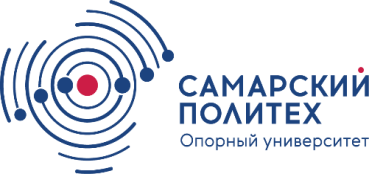 МИНОБРНАУКИ РОССИИфедеральное государственное бюджетное образовательное учреждение высшего образования«Самарский государственный технический университет»(ФГБОУ ВО «СамГТУ»)УТВЕРЖДЕНАметодическим советом ИДО ______________ протокол № ________      (дата)И.о. директора ИДО_______С.А. Ефимова          (подпись)«______» _________________ 20____ г.УТВЕРЖДЕНАметодическим советом ИДО ______________ протокол № ________      (дата)И.о. директора ИДО_______С.А. Ефимова          (подпись)«______» _________________ 20____ г.Разработчикдоцент кафедры «Электромеханика и автомобильное электрооборудование», к.т.н. (ученая степень и (или) ученое звание, должность, 
структурное подразделение)СОГЛАСОВАНО: _____(подпись)В.Е. Антропов(И.О. Фамилия)начальник управления по учебно-методической и организационной работе ИДО СамГТУ, к.п.н.(ученая степень и (или) ученое звание, должность, 
структурное подразделение)_____(подпись)О.В. Журавлёва(И.О. Фамилия)1.	Общая характеристика программы  стр 4 1.1. Цель и задачи реализации программыстр 41.2. Нормативная правовая база стр 41.3. Планируемые результаты обучениястр 41.4. Категория слушателейстр 51.5. Форма и продолжительность обучения, срок освоениястр 51.6. Документ о квалификации стр 5 2. Организационно-педагогические условия реализации программыстр 62.1. Кадровое обеспечениестр 62.2. Учебно-методическое, информационное и материально-техническое обеспечение программыстр 6 3. Содержание программыстр 83.1. Календарный учебный графикстр 83.2. Учебный планстр 84. Рабочая программы «Электрические машины и трансформаторы, частотно-регулируемые электроприводы, применяемые при добыче, транспортировке и переработке нефти и газа»стр 84.1. Содержание программыстр 84.2. Учебно-методическое, информационное и материально-техническое обеспечение программыстр 105. Программа итоговой аттестациистр 125.1.	Содержание итоговой аттестации, форма аттестации и критерии оцениваниястр 12Код и наименование компетенцииНормативный документ (название, реквизиты), на основании которого сформулирована компетенция), данные анализа рынка трудаПК–1. Проверка технического состояния и техническое обслуживание СА и приборов технологического оборудования средней сложности объектов нефтегазовой отрасли (B/01.4)профессиональный стандарт 19.040 «Электромеханик по средствам автоматики и приборам технологического оборудования в нефтегазовой отрасли» (утвержден приказом Министерства труда и социальной защиты Российской Федерации от 21.04.2017 № 382н).ПК–2. Ремонт и наладка СА и приборов технологического оборудования средней сложности объектов нефтегазовой отрасли (B/03.4)профессиональный стандарт 19.040 «Электромеханик по средствам автоматики и приборам технологического оборудования в нефтегазовой отрасли» (утвержден приказом Министерства труда и социальной защиты Российской Федерации от 21.04.2017 № 382н).ПК-1ПК-1ПК-1ЗнанияУменияПрактический опытСпособы проверки работоспособности СА и приборов технологического оборудования средней сложности объектов нефтегазовой отрасли.Методы безопасного ведения работ по обслуживанию и выявлению неисправностей СА и приборов технологического оборудования средней сложности на опасных производственных объектах нефтегазовой отрасли.Неисправности СА и приборов технологического оборудования средней сложности объектов нефтегазовой отрасли, не допускающие их эксплуатациюПроизводить сборку схем для настройки, регулировки и проверки работоспособности СА и приборов технологического оборудования средней сложности объектов нефтегазовой отрасли.Пользоваться контрольно-измерительными приборами с включением их в схему и снятием показанийПериодический технический осмотр СА и приборов технологического оборудования средней сложности объектов нефтегазовой отрасли.Выполнение полной проверки работоспособности СА и приборов технологического оборудования средней сложности объектов нефтегазовой отрасли во взрывоопасных зонахПК-2ПК-2ПК-2ЗнанияУменияПрактический опытМетоды диагностирования и способы тестирования работоспособности СА и приборов технологического оборудования средней сложности объектов нефтегазовой отрасли.Технические требования, предъявляемые к работоспособности СА и приборов технологического оборудования средней сложности объектов нефтегазовой отрасли.Неисправности СА и технологического оборудования средней сложности, не допускающие их эксплуатациюОсуществлять диагностику и тестирование работоспособности обслуживаемых СА и приборов технологического оборудования средней сложности объектов нефтегазовой отрасли.Производить наладку СА и приборов технологического оборудования средней сложности объектов нефтегазовой отрасли.Производить проверку работоспособности и наладку отремонтированных СА и приборов технологического оборудования средней сложности объектов нефтегазовой отраслиДиагностирование неисправностей СА и приборов технологического оборудования средней сложности объектов нефтегазовой отрасли.Устранение неисправностей, повреждений и отказов СА и приборов технологического оборудования средней сложности объектов нефтегазовой отраслиВыполнение ремонта и регулировки СА и приборов технологического оборудования средней сложности во взрывоопасных зонах объектов нефтегазовой отраслиФИО преподавателя / ведущего специалистаСпециальность, присвоенная квалификация по дипломуМесто работы, должностьУченая степень, ученое (почетное) званиеНаименование преподаваемой дисциплины (модуля)Антропов Владимир ЕвгеньевичИнженер-электромеханик, специальность «Электрические машины»ФГБОУ ВО СамГТУ, доцент кафедры «Электромеханика и автомобильное электрооборудование»к.т.н.Темы 1 - 4№ п/пБиблиографическое описаниеРесурс НТБ СамГТУ (ЭБС СамГТУ,IPRbooks и т.д.)Основная литератураОсновная литератураОсновная литература1Блантер С.Г. Электрооборудование нефтяной и газовой промышленности: Учеб. / С.Г. Блантер, И. И. Суд .- 2-е изд.,перераб.и доп. - М., Недра, 1980. - 478 с.Электронный ресурс3Коршак А.А. Компрессорные станции магистральных газопроводов:  учеб. пособие / А. А. Коршак.- Ростов н/Д, Феникс, 2016. - 158 с.Электронный ресурс2Сибикин Ю.Д. Справочник по эксплуатации электроустановок промышленных предприятий : учеб. пособие для учащихся сред. учеб. заведений / Ю.Д. Сибикин, М.Ю. Сибикин . - 7-е изд., испр. и доп. - М, Форум, 2016. Инфра-М. - 399 с.Электронный ресурс4Трубопроводный транспорт продуктов разработки газоконденсатных месторождений / сост. Е.И. Яковлев [и др.].- М., Недра, 1990. - 240 с.Электронный ресурс5Частотно–регулируемый привод в нефтегазовых технологиях : метод. указания / Самар.гос.техн.ун-т, Электромеханика и автомобильное электрооборудование; сост.:  А.М. Абакумов, В.Е. Антропов. - Самара, 2016. - 23 с.Электронный ресурсДополнительная литератураДополнительная литератураДополнительная литература1Абакумов А.М. Управление электромеханическими преобразователями. Управление асинхронными двигателями : учеб.- метод. пособие / А М. Абакумов, Д.Г. Рандин, А.С. Леоненко; Самар.гос.техн.ун-т. - Самара, 2017. - 68 с.Электронный ресурс2Коломийцев Ю.Н. Электротехника. Электрические трансформаторы: учеб.пособие / Ю.Н. Коломийцев, А.И. Шимаров; Самар.гос.техн.ун-т, Теоретическая и общая электротехника. - Самара, 2014. - 75 c.Электронный ресурс3Кононов В.М. Расчет прочности и надежности оборудования нефтегазовых промыслов: учеб.пособие / В.М. Кононов, Ю.Н. Захаров, И.С. Куликова. - М., МГОУ, 2012. - 150 с.Электронный ресурс4Макаричев Ю.А. Синхронные машины: учеб.пособие / Ю.А. Макаричев, В.Н. Овсянников; Самар.гос.техн.ун-т. - Самара, 2011. - 152 с.Электронный ресурс5Рожкова Л.Д. Электрооборудование электрических станций и подстанций: Учеб. / Л.Д. Рожкова, Л.К. Карнеева, Т.В. Чиркова . - 6-е изд.,стер. - М., Academia, 2009. - 447 с.Электронный ресурс6Электропривод и электрооборудование; Новосибирский государственный аграрный университет, 2012Электронный ресурсУчебно-методическое обеспечениеУчебно-методическое обеспечениеУчебно-методическое обеспечение1Овсянников В.Н. Электрооборудование промысла в топливно-энергетическом комплексе: учебно-методическое пособие / В.Н. Овсянников, В.Е. Верещагин; Самарский государственный технический университет, Электромеханика и автомобильное электрооборудование. - Самара, 2020. - 202 с.Электронный ресурс№ п/пНаименованиеКраткое описаниеРежим доступа1Архив журнала«Энергоэффективность. Энергобезопасность. Энергонадзор». Полные тексты статейhttp://iestream.ru/Arhives.htmlPесурсы открытого доступа2Министерство энергетики РФhttp://www.minenergo.gov.ru/Pесурсы открытого доступа3Новости энергетики, атомной и ядерной промышленностиhttp://www.minatom.ru/news/promPесурсы открытого доступа4Энергетика и промышленность Россииhttp://www.eprussia.ru/Pесурсы открытого доступаПериод обучения – 10 днейПериод обучения – 10 днейПериод обучения – 10 днейПериод обучения – 10 днейПериод обучения – 10 днейИтого1 день 2 день3 день4 день5 день72 чЛЗ (2 ч)ЛР (2 ч)ЛЗ (2 ч)ЛР (2 ч)ЛЗ (2 ч) ЛР (2 ч)ЛЗ (2 ч) ЛР (2 ч)ЛЗ (2 ч) ЛР (2 ч)72 ч6 день7 день8 день9 день10 день72 чЛЗ (2 ч) ЛР (2 ч)ЛЗ (2 ч)ПЗ (4 ч)ЛЗ (2 ч)ПЗ (4 ч)ЛЗ (2 ч)ПЗ (2 ч)ПЗ (2 ч)ИА (4 ч)72 чN п/пНаименование дисциплины (модуля), раздела / практики (стажировки)Всего (ч)ЛЗ (ч)ЛР (ч)ПЗ (ч)СР (ч)Форма ПАФорма ИАКод компетенции1.Тема 1. Электрооборудование систем электроснабжения нефтегазовых промыслов1644-8-ПК-1, ПК-22.Тема 2. Электрические машины и трансформаторы нефтегазовых промыслов2248---ПК-1, ПК-23.Тема 3. Взрывобезопасность электрического оборудования124--8-ПК-1, ПК-24.Тема 4. Частотное управление асинхронными короткозамкнутыми двигателями (АД).186-1210-ПК-1, ПК-25.Итоговая аттестация4-----ЗачетПК-1, ПК-2Итого часов72181212264Наименование дисциплины, темыСодержание дисциплины, темыЛЗ / чПЗ / чЛР / чСР/ чФорма ПА / чТема 1. Электрооборудование систем электроснабжения нефтегазовых промысловТема 1. Электрооборудование систем электроснабжения нефтегазовых промысловТема 1. Электрооборудование систем электроснабжения нефтегазовых промысловТема 1. Электрооборудование систем электроснабжения нефтегазовых промысловТема 1. Электрооборудование систем электроснабжения нефтегазовых промысловТема 1. Электрооборудование систем электроснабжения нефтегазовых промысловТема 1. Электрооборудование систем электроснабжения нефтегазовых промысловИсточники электрической энергии и ее распределение на предприятиях нефтяной и газовой промышленностиИсточники электрической энергии. Автономные электростанции и генераторы Распределение энергии на нефтепромысле. Системы и виды освещения. Освещение основных объектов.2--4-Синхронные генераторы для автономного электроснабжения предприятий нефтегазовой отрасли.Характеристики генераторов. Регулирование активной и реактивной мощности.2----Исследование характеристик промысловых трансформаторовПараметры холостого хода и короткого замыкания. Внешние характеристики трансформаторов. Работа под нагрузкой:внешние характеристики; несимметричные режимы работы; КПД и энергоэффективность трансформаторов. Параллельная работа трансформаторов--44-Тема 2. Электрические машины и трансформаторы нефтегазовых промысловТема 2. Электрические машины и трансформаторы нефтегазовых промысловТема 2. Электрические машины и трансформаторы нефтегазовых промысловТема 2. Электрические машины и трансформаторы нефтегазовых промысловТема 2. Электрические машины и трансформаторы нефтегазовых промысловТема 2. Электрические машины и трансформаторы нефтегазовых промысловТема 2. Электрические машины и трансформаторы нефтегазовых промыслов2.1. Силовые трансформаторы и их выбор.Сухие и масляные трансформаторы. Параллельная работа трансформаторовИзмерительные трансформаторы и их применение в системах контроля расхода  электроэнергии.2-4--2.2. Электрические двигатели и их рабочие характеристики.Конструкции и эксплуатационные характеристики современных серий асинхронных двигателей (5А, АИР, АИМ, RА и др.) Асинхронные двигатели центробежных насосов. Скалярное частотное управление скоростью асинхронных короткозамкнутых двигателей (АД).Специальные двигатели для нефтяной и газовой промышленности (взрывозащищенные, крановые, моторредукторы и др.)Преимущества и недостатки АД. Области их оптимального применения. Сравнение с зарубежными аналогами.Сравнение характеристики синхронных двигателей (СД). Экономическая целесообразность их применения.Механические характеристики производственных механизмов и электродвигателей. Нагрузочные диаграммы и режимы работы электродвигателей2-4--Тема 3. Взрывобезопасность электрического оборудованияТема 3. Взрывобезопасность электрического оборудованияТема 3. Взрывобезопасность электрического оборудованияТема 3. Взрывобезопасность электрического оборудованияТема 3. Взрывобезопасность электрического оборудованияТема 3. Взрывобезопасность электрического оборудованияТема 3. Взрывобезопасность электрического оборудования3.1. Классификация взрывобезопасного оборудования.Типы взрывобезопасного электрооборудования.Классификация взрывоопасных смесей и помещений. Электрооборудование с взрывонепроницаемой оболочкой.Маслонаполненное электрооборудование. Электрооборудование искробезопасное.Электрооборудование продуваемое под избыточным давлением.2--4-3.2. Энергосберегающее электрооборудование топливно-энергетического комплекса.Коэффициент мощности и экономия электроэнергии. Повышение коэффициента мощности. Схемы включения компенсирующих устройств. Энергосберегающие электродвигатели. Частотно- регулируемые электроприводы.2--4-Тема 4. Частотное управление асинхронными короткозамкнутыми двигателями (АД)Тема 4. Частотное управление асинхронными короткозамкнутыми двигателями (АД)Тема 4. Частотное управление асинхронными короткозамкнутыми двигателями (АД)Тема 4. Частотное управление асинхронными короткозамкнутыми двигателями (АД)Тема 4. Частотное управление асинхронными короткозамкнутыми двигателями (АД)Тема 4. Частотное управление асинхронными короткозамкнутыми двигателями (АД)Тема 4. Частотное управление асинхронными короткозамкнутыми двигателями (АД)4.1. Частотное управление скоростью асинхронных короткозамкнутых двигателей (АД)Электроприводы топливно-энергетического комплекса. Законы управления. Математические модели АД в установившихся и переходных режимах. Определение параметров схемы замещения АД. Построение механических характеристик.24-2-4.1. Частотное управление скоростью асинхронных короткозамкнутых двигателей (АД)Особенности регулирования скорости АД в первой и второй зонах регулирования. Замкнутые системы управления скоростью АД.2--2-4.1. Частотное управление скоростью асинхронных короткозамкнутых двигателей (АД)Процесс синхронизации. Схема управления с тиристорным возбудителем. Частотный пуск СД.24-4-4.2.Регулирование тока возбуждения синхронных двигателейПостроение векторных диаграмм СД. Расчет реактивной мощности и тока статора СД в функции тока возбуждения, построение U- образных характеристик.-4-2-№ п/пБиблиографическое описаниеРесурс НТБ СамГТУ (ЭБС СамГТУ,IPRbooks и т.д.)Основная литератураОсновная литератураОсновная литература1Блантер С.Г. Электрооборудование нефтяной и газовой промышленности: Учеб. / С.Г. Блантер, И. И. Суд .- 2-е изд.,перераб.и доп. - М., Недра, 1980. - 478 с.Электронный ресурс3Коршак А.А. Компрессорные станции магистральных газопроводов:  учеб. пособие / А. А. Коршак.- Ростов н/Д, Феникс, 2016. - 158 с.Электронный ресурс2Сибикин Ю.Д. Справочник по эксплуатации электроустановок промышленных предприятий : учеб. пособие для учащихся сред. учеб. заведений / Ю.Д. Сибикин, М.Ю. Сибикин . - 7-е изд., испр. и доп. - М, Форум, 2016. Инфра-М. - 399 с.Электронный ресурс4Трубопроводный транспорт продуктов разработки газоконденсатных месторождений / сост. Е.И. Яковлев [и др.].- М., Недра, 1990. - 240 с.Электронный ресурс5Частотно–регулируемый привод в нефтегазовых технологиях : метод. указания / Самар.гос.техн.ун-т, Электромеханика и автомобильное электрооборудование; сост.:  А.М. Абакумов, В.Е. Антропов. - Самара, 2016. - 23 с.Электронный ресурсДополнительная литератураДополнительная литератураДополнительная литература1Абакумов А.М. Управление электромеханическими преобразователями. Управление асинхронными двигателями : учеб.- метод. пособие / А М. Абакумов, Д.Г. Рандин, А.С. Леоненко; Самар.гос.техн.ун-т. - Самара, 2017. - 68 с.Электронный ресурс2Коломийцев Ю.Н. Электротехника. Электрические трансформаторы: учеб.пособие / Ю.Н. Коломийцев, А.И. Шимаров; Самар.гос.техн.ун-т, Теоретическая и общая электротехника. - Самара, 2014. - 75 c.Электронный ресурс3Кононов В.М. Расчет прочности и надежности оборудования нефтегазовых промыслов: учеб.пособие / В.М. Кононов, Ю.Н. Захаров, И.С. Куликова. - М., МГОУ, 2012. - 150 с.Электронный ресурс4Макаричев Ю.А. Синхронные машины: учеб.пособие / Ю.А. Макаричев, В.Н. Овсянников; Самар.гос.техн.ун-т. - Самара, 2011. - 152 с.Электронный ресурс5Рожкова Л.Д. Электрооборудование электрических станций и подстанций: Учеб. / Л.Д. Рожкова, Л.К. Карнеева, Т.В. Чиркова . - 6-е изд.,стер. - М., Academia, 2009. - 447 с.Электронный ресурс6Электропривод и электрооборудование; Новосибирский государственный аграрный университет, 2012Электронный ресурсУчебно-методическое обеспечениеУчебно-методическое обеспечениеУчебно-методическое обеспечение1Овсянников В.Н. Электрооборудование промысла в топливно-энергетическом комплексе: учебно-методическое пособие / В.Н. Овсянников, В.Е. Верещагин; Самарский государственный технический университет, Электромеханика и автомобильное электрооборудование. - Самара, 2020. - 202 с.Электронный ресурс№ п/пНаименованиеКраткое описаниеРежим доступа1Архив журнала«Энергоэффективность. Энергобезопасность. Энергонадзор». Полные тексты статейhttp://iestream.ru/Arhives.htmlPесурсы открытого доступа2Министерство энергетики РФhttp://www.minenergo.gov.ru/Pесурсы открытого доступа3Новости энергетики, атомной и ядерной промышленностиhttp://www.minatom.ru/news/promPесурсы открытого доступа4Энергетика и промышленность Россииhttp://www.eprussia.ru/Pесурсы открытого доступа№ п/пБиблиографическое описаниеРесурс НТБ СамГТУ (ЭБС СамГТУ,IPRbooks и т.д.)Основная литератураОсновная литератураОсновная литература1Блантер С.Г. Электрооборудование нефтяной и газовой промышленности: Учеб. / С.Г. Блантер, И. И. Суд .- 2-е изд.,перераб.и доп. - М., Недра, 1980. - 478 с.Электронный ресурс3Коршак А.А. Компрессорные станции магистральных газопроводов:  учеб. пособие / А. А. Коршак.- Ростов н/Д, Феникс, 2016. - 158 с.Электронный ресурс2Сибикин Ю.Д. Справочник по эксплуатации электроустановок промышленных предприятий : учеб. пособие для учащихся сред. учеб. заведений / Ю.Д. Сибикин, М.Ю. Сибикин . - 7-е изд., испр. и доп. - М, Форум, 2016. Инфра-М. - 399 с.Электронный ресурс4Трубопроводный транспорт продуктов разработки газоконденсатных месторождений / сост. Е.И. Яковлев [и др.].- М., Недра, 1990. - 240 с.Электронный ресурс5Частотно–регулируемый привод в нефтегазовых технологиях : метод. указания / Самар.гос.техн.ун-т, Электромеханика и автомобильное электрооборудование; сост.:  А.М. Абакумов, В.Е. Антропов. - Самара, 2016. - 23 с.Электронный ресурсДополнительная литератураДополнительная литератураДополнительная литература1Абакумов А.М. Управление электромеханическими преобразователями. Управление асинхронными двигателями : учеб.- метод. пособие / А М. Абакумов, Д.Г. Рандин, А.С. Леоненко; Самар.гос.техн.ун-т. - Самара, 2017. - 68 с.Электронный ресурс2Коломийцев Ю.Н. Электротехника. Электрические трансформаторы: учеб.пособие / Ю.Н. Коломийцев, А.И. Шимаров; Самар.гос.техн.ун-т, Теоретическая и общая электротехника. - Самара, 2014. - 75 c.Электронный ресурс3Кононов В.М. Расчет прочности и надежности оборудования нефтегазовых промыслов: учеб.пособие / В.М. Кононов, Ю.Н. Захаров, И.С. Куликова. - М., МГОУ, 2012. - 150 с.Электронный ресурс4Макаричев Ю.А. Синхронные машины: учеб.пособие / Ю.А. Макаричев, В.Н. Овсянников; Самар.гос.техн.ун-т. - Самара, 2011. - 152 с.Электронный ресурс5Рожкова Л.Д. Электрооборудование электрических станций и подстанций: Учеб. / Л.Д. Рожкова, Л.К. Карнеева, Т.В. Чиркова . - 6-е изд.,стер. - М., Academia, 2009. - 447 с.Электронный ресурс6Электропривод и электрооборудование; Новосибирский государственный аграрный университет, 2012Электронный ресурсУчебно-методическое обеспечениеУчебно-методическое обеспечениеУчебно-методическое обеспечение1Овсянников В.Н. Электрооборудование промысла в топливно-энергетическом комплексе: учебно-методическое пособие / В.Н. Овсянников, В.Е. Верещагин; Самарский государственный технический университет, Электромеханика и автомобильное электрооборудование. - Самара, 2020. - 202 с.Электронный ресурс№ п/пНаименованиеКраткое описаниеРежим доступа1Архив журнала«Энергоэффективность. Энергобезопасность. Энергонадзор». Полные тексты статейhttp://iestream.ru/Arhives.htmlPесурсы открытого доступа2Министерство энергетики РФhttp://www.minenergo.gov.ru/Pесурсы открытого доступа3Новости энергетики, атомной и ядерной промышленностиhttp://www.minatom.ru/news/promPесурсы открытого доступа4Энергетика и промышленность Россииhttp://www.eprussia.ru/Pесурсы открытого доступа